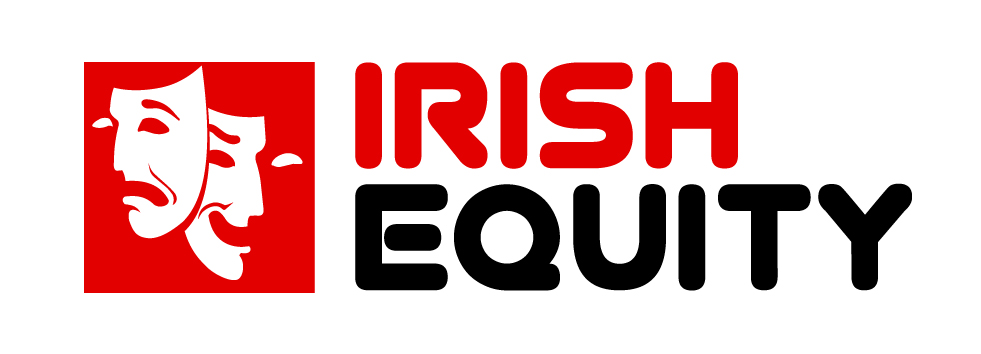 Dear Member,You are requested to attend the 34th Annual General Meeting of Irish Equity on Sunday the 13th April 2014. We are also requesting that you arrive at 2pm so that we can commence the meeting at 2.30pm sharp.AGENDA:Reading of Minutes of 2013 Annual General MeetingPresident’s AddressSector Organiser’s ReportElection of the Executive CommitteePosition of President, Position of Vice-President, Three Trustees and Ten (10) other members.    Note: The fifteen persons so elected together with Regional Nominees (2) to constitute the Group Executive Committee.Election of Board of AppealMotionsAny other businessNominations and motions must be submitted on the form provided and received by Monday, 7th April at the latest.								Continued overleaf…..Resolutions not on the final Agenda shall not be considered by an Annual General Meeting save with consent of a majority of those present and voting.If your 2014 subscriptions is now due and if you have not paid or signed a Direct Debit form you will not be eligible to attend or nominate or submit motions. PLEASE NOTE:- THAT YOUR 2014 SUBSCRIPTION FEE, IF NOT ALREADY PAID, MUST BE PAID IN ADVANCE OF 13th APRIL OR IN ADVANCE OF THE COMMENCEMENT OF THE MEETING IN ORDER FOR YOU TO BE ELEGIBLE FOR ENTRY.  I look forward to meeting you all on the day.Karan O’LoughlinSectoral OrganiserArts & Culture SectorANNUAL GENERAL MEETING 2014VENUE – Project Arts Centre 39 East Essex Street, Temple Bar, Dublin 2